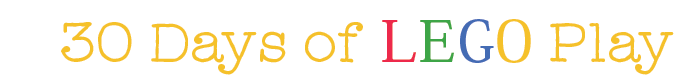 Follow the instructions for each day. There are no rules. Just use your imagination.Day 11Prince Charming hires you to build a castle for him and Cinderella.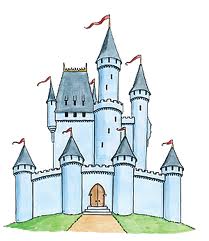 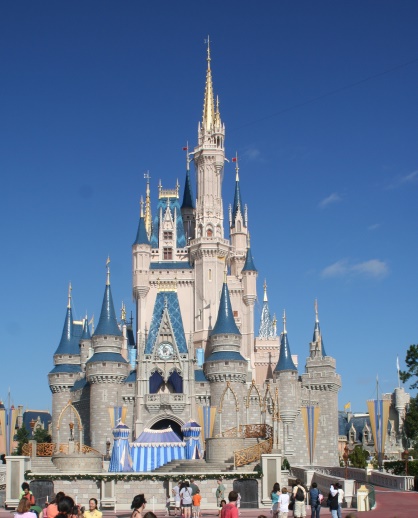 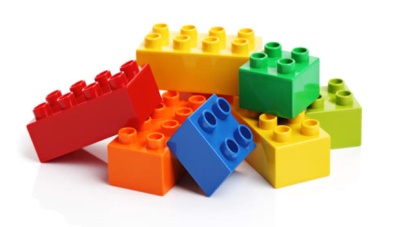 Don’t forget to share your photos with us.